ПРОЕКТ РОССИЙСКАЯ ФЕДЕРАЦИЯ АМУРСКАЯ ОБЛАСТЬ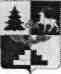 Т Ы Н Д И Н С К А Я  Г О Р О Д С К А Я  Д У М Аседьмой созывР Е Ш Е Н И ЕВ соответствии с пунктом 5 статьи 30 Федерального закона от 31.07.2020 №248-ФЗ «О государственном контроле (надзоре) и муниципальном контроле в Российской Федерации», Федеральным законом от 06.10.2003 №131-ФЗ «Об общих принципах организации местного самоуправления в Российской Федерации», Уставом города Тынды, нормативным правовым актом города Тынды №31-НПА от 20.11.2021 «Положение о муниципальном  контроле в сфере благоустройства на территории городского округа города Тынды», принятый решением Тындинской городской Думы от 20.11.2021 №424-Р-ТГД-VII, Тындинская городская Дума РЕШИЛА: 1.	 Принять нормативный правовой акт города Тынды «Об утверждении ключевых показателей и их целевых значений, индикативных показателей, используемых при осуществлении муниципального контроля в сфере благоустройства на территории городского округа города Тында».2. Направить указанный в пункте 1 настоящего решения нормативный правовой акт Мэру города Тынды для подписания и обнародования.3. Опубликовать настоящее решение в официальном периодическом печатном издании города Тынды газете «Авангард» и разместить на официальном сайте Администрации города Тынды в сети «Интернет»: gorod.tynda.ru.4. Настоящее решение вступает в силу со дня его подписания Председателем Тындинской городской Думы.ПредседательТындинской городской Думы                                                      И.Ю. Магарламовгород Тында«    » ______ 2022 года№       - Р-ТГД-VIIПРОЕКТвнесен Администрацией города Тынды 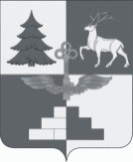  НОРМАТИВНЫЙ ПРАВОВОЙ АКТ ГОРОДА ТЫНДЫОб утверждении ключевых показателей и их целевых значений, индикативных показателей, используемых при осуществлении муниципального контроля в сфере благоустройства на территории городского округа города Тында Принят решением  Тындинской городской Думы                                                                             от «___» ______ 2022года № ___-Р-ТГД-VIIСтатья 11. Утвердить ключевые показатели и их целевые значения, индикативные показатели, используемые при осуществлении муниципального контроля в сфере благоустройства на территории городского округа города Тында, согласно приложению к настоящему нормативному правовому акту.Статья 21. Настоящий нормативный акт подлежит опубликованию в официальном периодическом печатном издании города Тынды газете «Авангард» и размещению на официальном сайте Администрации города Тынды в сети «Интернет»: gorod.tynda.ru.2. Настоящий нормативный правовой акт вступает в силу с 01 марта 2022 года.Мэр города Тынды                                                                        М.В. Михайловагород Тында, «__»______ 2022года№    -НПАПриложение к нормативному правовому акту города Тынды                                                                                        от «___» ______2022 года № ___-НПАКлючевые показатели и их целевые значения, индикативные показатели, используемые при осуществлении муниципального контроля в сфере благоустройства на территории городского округа города Тында1. Ключевые показатели и их целевые значения 2. Индикативные показатели Количество плановых контрольных (надзорных) мероприятий, проведенных за отчетный период.Количество внеплановых контрольных (надзорных) мероприятий, проведенных за отчетный период.Количество внеплановых контрольных (надзорных) мероприятий, проведенных на основании выявления соответствия объекта контроля параметрам, утверждённым индикаторами риска нарушения обязательных требований, или отклонения объекта контроля от таких параметров, за отчетный период.Общее количество контрольных (надзорных) мероприятий с взаимодействием, проведенных за отчетный период.Количество контрольных (надзорных) мероприятий с взаимодействием по каждому виду, проведенных за отчетный период.Количество контрольных (надзорных) мероприятий, проведенных с использованием средств дистанционного взаимодействия, за отчетный период.Количество обязательных профилактических визитов, проведенных за отчетный период.Количество предостережений о недопустимости нарушения обязательных требований, объявленных за отчетный период.Количество контрольных (надзорных) мероприятий, по результатам которых выявлены нарушения обязательных требований, за отчетный период.Количество контрольных (надзорных) мероприятий, по итогам которых возбуждены дела об административных правонарушениях, за отчетный период.Сумма административных штрафов, наложенных по результатам контрольных (надзорных) мероприятий, за отчетный период.Количество направленных в органы прокуратуры заявлений о согласовании проведения контрольных (надзорных) мероприятий, за отчетный период.Количество направленных в органы прокуратуры заявлений о согласовании проведения контрольных (надзорных) мероприятий, по которым органами прокуратуры отказано в согласовании, за отчетный период.Общее количество учтенных объектов контроля на конец отчетного периода.Количество учтенных объектов контроля, отнесенных к категориям риска, по каждой из категорий риска, на конец отчетного периода.Количество учтенных контролируемых лиц на конец отчетного периода.Количество учтенных контролируемых лиц, в отношении которых проведены контрольные (надзорные) мероприятия, за отчетный период.Общее количество жалоб, поданных контролируемыми лицами в досудебном порядке за отчетный период.Количество жалоб, в отношении которых контрольным (надзорным) органом был нарушен срок рассмотрения, за отчетный период.Количество жалоб, поданных контролируемыми лицами в досудебном порядке, по итогам рассмотрения которых принято решение о полной либо частичной отмене решения контрольного (надзорного) органа либо о признании действий (бездействий) должностных лиц контрольных (надзорных) органов недействительными, за отчетный период.Количество исковых заявлений об оспаривании решений, действий (бездействий) должностных лиц контрольных (надзорных) органов, направленных контролируемыми лицами в судебном порядке, за отчетный период.Количество исковых заявлений об оспаривании решений, действий (бездействий) должностных лиц контрольных (надзорных) органов, направленных контролируемыми лицами в судебном порядке, по которым принято решение об удовлетворении заявленных требований, за отчетный период.Количество контрольных (надзорных) мероприятий, проведенных с грубым нарушением требований к организации и осуществлению государственного контроля (надзора) и результаты которых были признаны недействительными и (или) отменены, за отчетный период.О нормативном правовом акте города Тынды «Об утверждении ключевых показателей и их целевых значений, индикативных показателей, используемых при осуществлении муниципального контроля в сфере благоустройства на территории городского округа города Тында» № п/пКлючевые показатели вида контроляЦелевые значения1.Процент устраненных нарушений из числа выявленных нарушений законодательства в данной сфере90%2.Процент обоснованных жалоб на действия (бездействие) органа муниципального контроля и (или) его должностного лица при проведении контрольных (надзорных) мероприятий0%3.Процент отмененных результатов контрольных (надзорных) мероприятий0%4.Процент результативных контрольных (надзорных) мероприятий, по которым не были приняты соответствующие меры административного воздействия15%5.Процент отмененных в судебном порядке постановлений по делам об административных правонарушениях от общего количества вынесенных органом муниципального контроля постановлений0%